
PO Box 1372, Lake Worth, FL 33460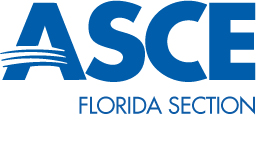 Cc:	Enc: